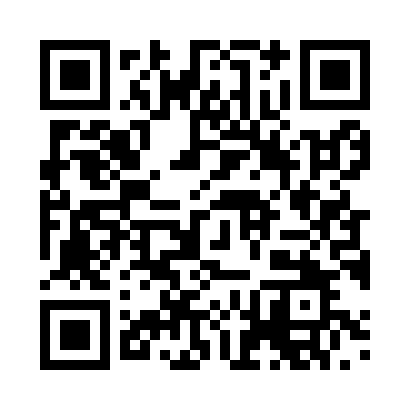 Prayer times for Aufenau, GermanyMon 1 Apr 2024 - Tue 30 Apr 2024High Latitude Method: Angle Based RulePrayer Calculation Method: Muslim World LeagueAsar Calculation Method: ShafiPrayer times provided by https://www.salahtimes.comDateDayFajrSunriseDhuhrAsrMaghribIsha1Mon5:046:581:265:007:559:432Tue5:016:561:265:017:579:453Wed4:586:541:265:027:599:474Thu4:556:521:265:038:009:505Fri4:536:501:255:038:029:526Sat4:506:481:255:048:039:547Sun4:476:451:255:058:059:568Mon4:446:431:245:068:079:589Tue4:426:411:245:068:0810:0010Wed4:396:391:245:078:1010:0211Thu4:366:371:245:088:1110:0512Fri4:336:351:235:098:1310:0713Sat4:306:331:235:098:1410:0914Sun4:286:311:235:108:1610:1115Mon4:256:291:235:118:1810:1416Tue4:226:271:225:128:1910:1617Wed4:196:241:225:128:2110:1818Thu4:166:221:225:138:2210:2119Fri4:136:201:225:148:2410:2320Sat4:106:181:225:148:2610:2621Sun4:076:161:215:158:2710:2822Mon4:046:141:215:168:2910:3123Tue4:016:131:215:168:3010:3324Wed3:586:111:215:178:3210:3625Thu3:556:091:215:188:3310:3826Fri3:526:071:205:188:3510:4127Sat3:496:051:205:198:3710:4328Sun3:466:031:205:208:3810:4629Mon3:436:011:205:208:4010:4930Tue3:395:591:205:218:4110:51